Seeds of Support!
Employees Receive Sunflower Seeds to Show Support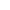 PUBLISHED: 09 May 2022If you’ve checked your inbox at work or your mailbox at home, you have likely noticed that you have been sent a small packet of sunflower seeds from SaskTel. The seeds represent the second part of our Connecting with Community Corporate Challenge: Plant A Seed for Peace.In part one of the challenge, SaskTel employees, SaskTel Pioneers and SaskTel combined to raise $50,000 that will go towards supporting Ukrainian citizens resettling in Saskatchewan in partnership with the Ukrainian Canadian Congress of Saskatchewan.“It is so great to see how SaskTel employees stepped up to the challenge,” says Amy Richardson , Strategic Workforce Planning in Human Resources. “This once again shows the generosity of our employees and shows SaskTel employees really care.”The sunflower seeds were chosen as part of the campaign because the sunflower is the national flower of the Ukraine. The plant is a large part of the countries’ economy as Ukraine is one of the world’s major suppliers of sunflower oil. It is also seen as a symbol of peace in the Ukraine.“The sunflower seeds are not only a simple way to say thank you to our employees for their donation, but also a visible way that employees can show their support for the people of Ukraine,” says Amy.Now that you’ve received your seeds, it’s time to show your growing experience with others at SaskTel. Employees are being asked to share a photo of themselves planting their seeds in their garden on Celly and share again once their plant has started to grow. We will be keeping an eye out around Saskatchewan to see the sunny results! Here is a link to Celly which includes instructions on how exactly to post your photo.Employees have received a variety of seeds, with some packets including Lemon Queen Sunflowers, and other packets containing Dwarf Sunspot seeds. The Lemon Queen Sunflower is a tall-growing plant, reaching heights between five and seven feet.  It is a multi-branched plant loaded with six-inch lemon-yellow blooms punctuated with a dark centre. The Dwarf Sunspot Sunflower are short-growing, bright yellow sunflowers with a deep golden yellow centre. They grow between two and three feet tall and offer a ten-inch diameter head.SaskTel EnviroCare will also be joining in on the campaign as part of their annual EnviroCare Spring Greening event – stay tuned for more information!There are a number of on-line sites you can turn to help you grow a healthy sunflower. Happy gardening!